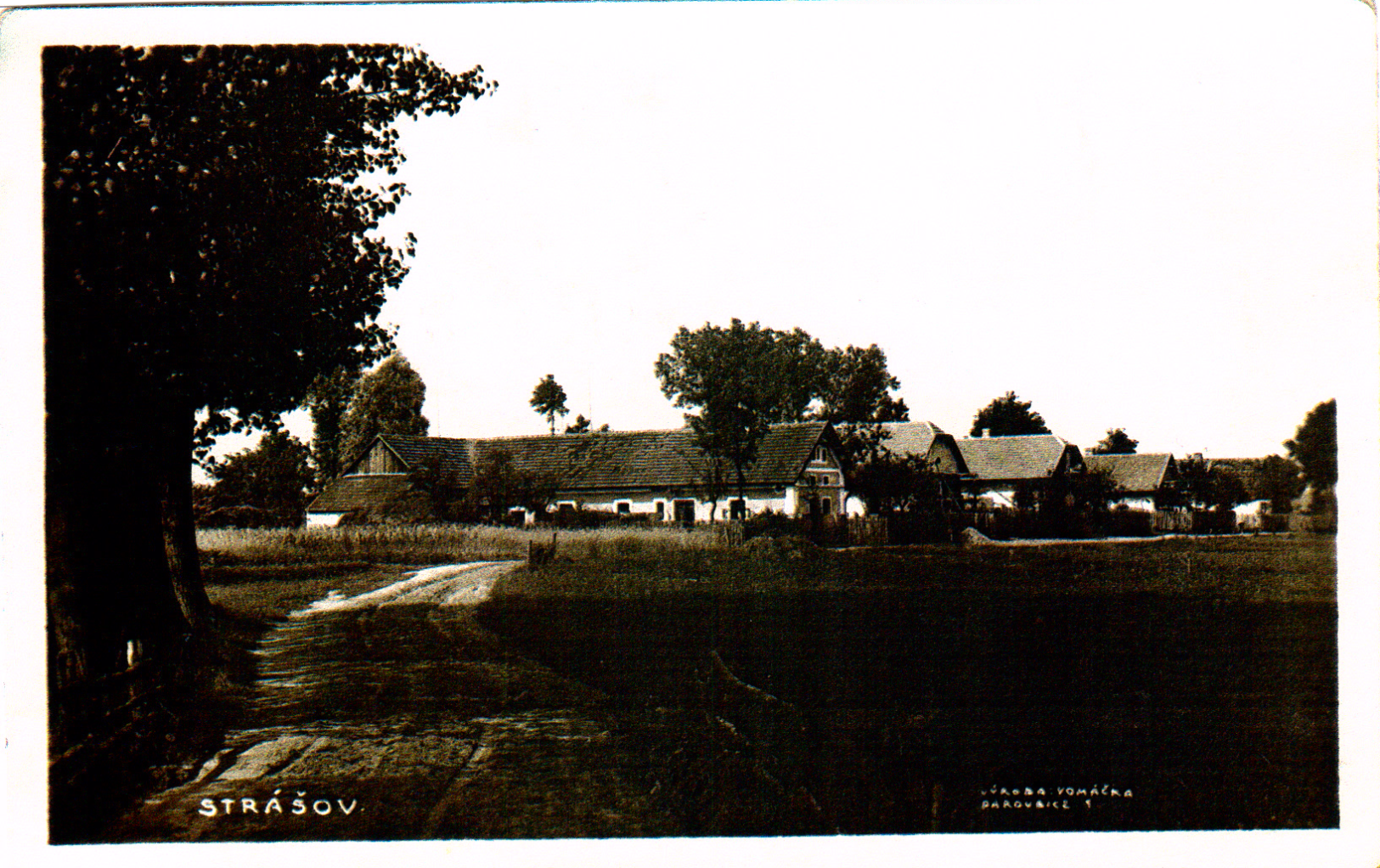                                                                                                                                                         Foto a zpracování: Vomáčka, Pardubice Strašov – část obce „Na Pískách“ (dříve též Honsperk), foto cca z roku 1941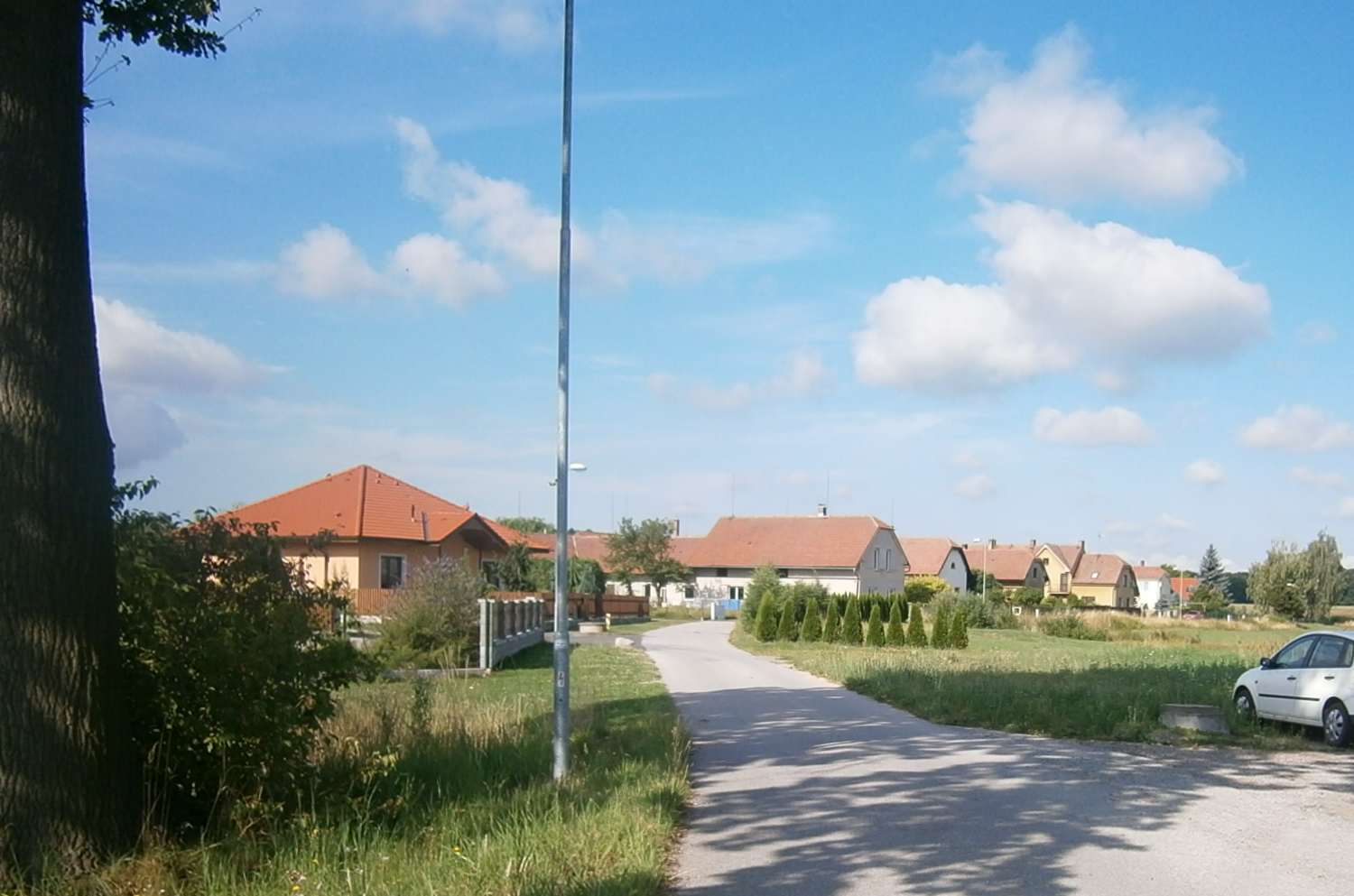                                                                                                                                                                                               Foto: Ing. Josef KřížStrašov – část obce „Na Pískách“ (dříve též Honsperk), foto z roku 2014